Проект:«Путешествие в странукрасивой и грамотной речи»(старшая группа)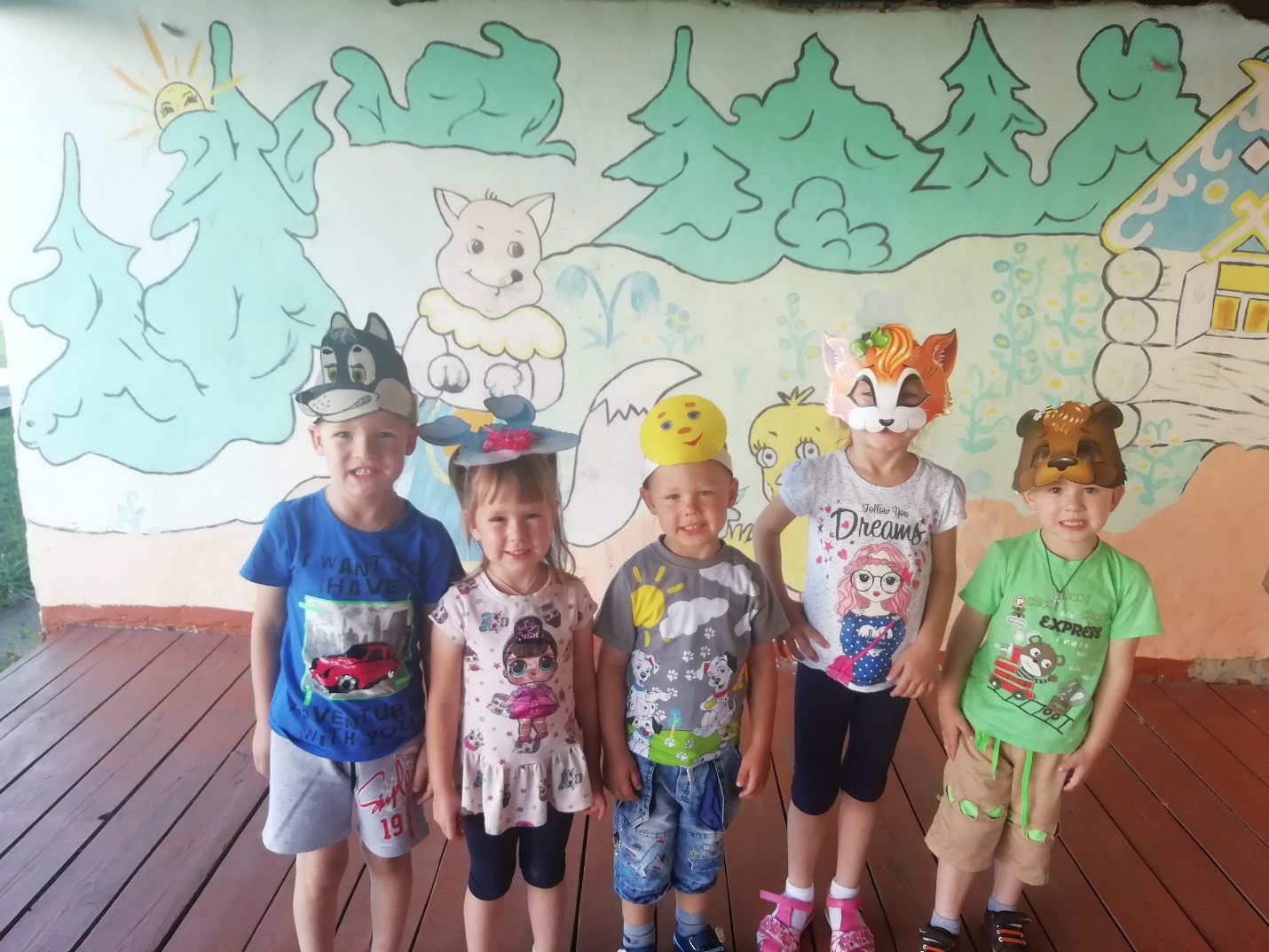 Подготовили:воспитатели Сафронова О.В.Сураева Г.А.Название проекта: «Путешествие в страну красивой и грамотной речи»Вид проекта:  Групповой, краткосрочный, игровой, информационный проектСроки реализации:  с 11.10.21 по 29.10.21 (3 недели)Участники проекта:  воспитатели, дети старшей группы, родители.Возраст детей: 5-6 лет.Проблема:Уровень развития связной речи детей старшей группы не соответствует возрасту. Оценка исходного состояния выявленной проблемной ситуации, определило необходимость поиска новых форм работы. На сегодняшний день - образная, богатая синонимами, дополнениями и описаниями речь у детей дошкольного возраста – явление очень редкое. В речи детей существуют множество проблем. Односложная, состоящая лишь из простых предложений речь. Неспособность грамматически правильно построить распространенное предложение. Бедность речи. Недостаточный словарный запас. Употребление нелитературных слов и выражений. Бедная диалогическая речь: неспособность грамотно и доступно сформулировать вопрос, построить краткий или развернутый ответ. Неспособность построить монолог: например, сюжетный или описательный рассказ на предложенную тему, пересказ текста своими словами. Отсутствие логического обоснования своих утверждений и выводов. Отсутствие навыков культуры речи: неумение использовать интонации, регулировать громкость голоса и темп речи и т. д. Плохая дикция. Поэтому педагогическое воздействие при развитии речи дошкольников – очень сложное дело. Необходимо научить детей связно, последовательно, грамматически правильно излагать свои мысли, рассказывать о различных событиях из окружающей жизни. Также, многие дети испытывают проблемы в запоминании и воспроизведении текстов.Актуальность проекта:Проблема речевого развития детей дошкольного возраста на сегодняшний день очень актуальна, т. к. процент дошкольников с различными речевыми нарушениями остается стабильно высоким. Игра имеет важное значение в жизни ребенка. Для достижения хороших результатов в работе по развитию речи мы решили использовать дидактические игры. Дидактические игры   развивают речь детей: пополняется и активизируется словарь, формируется правильное звукопроизношение, развивается связная речь, умение правильно выражать свои мысли.В последние годы, к сожалению, отмечается увеличение количества детей, имеющих нарушения речи. Речевая деятельность, как совокупность речи процессов говорения и понимания является основой коммуникативной деятельности и включает неречевые средства: жесты, мимику, пантомимические движения. При некоторых речевых нарушениях адекватное использование неречевых средств затруднено. Кроме того, речевые нарушения могут сопровождаться отклонениями в формировании личности. Как правило, такие дети отличаются отвлекаемостью, агрессивностью, неуверенностью в себе, повышенной двигательной активностью. . Мониторинг речи детей старшего дошкольного возраста показывает пробелы в развитии речи детей.Речь — это не только средство общения, но и орудие мышления, творчества, носитель памяти. Овладение связной монологической речью является высшим достижением речевого воспитания дошкольников. В то же время речь детей должна быть живой, непосредственной, выразительной. Связная речь неотделима от мира мыслей: связность речи — это связность мыслей. В связной речи отражается логика мышления ребенка, его умение осмыслить воспринимаемое и выразить его в правильной, четкой, логичной речи. По тому, как ребенок умеет строить свое высказывание, можно судить об уровне его речевого развития.Цель проекта:Развитие связной речи и эмоциональности у детей старшего дошкольного возраста. Развивать интерес к художественной литературе, речевые умения.  Способствовать развитию связной речи и памяти у детей через заучивание стихотворений.Задачи проекта:Провести мониторинг развития речи детей 5-6 лет;Способствовать развитию связной, грамматически правильной диалогической и монологической речи детей, развитию звуковой и интонационной культуры речи;Расширять словарный запас, формировать умение пересказывать произведения, побуждать детей к сочинительству мини – сказок, инсценировкам;Способствовать развитию общения и взаимодействию детей со взрослыми и сверстниками;Воспитывать бережное отношение к книгам;Обогатить словарный запас детей. Развивать образную и связную речь детей;Способствовать у детей развитию объема памяти;подобрать и изучить материал о связной речи воспитанников;Воспитывать умение отбирать для рассказа интересные факты и события. Учить самостоятельно начинать и завершать рассказ. Учить детей составлять рассказ, сравнивая объекты, точно обозначая словом характерные черты. Учить ребёнка точно, лаконично и образно описывать предметы, явления. Учить составлять рассказ – описание с опорой на предмет и без;Расширять представления родителей о детской литературе, приобщать родителей к семейному чтению произведений.;Развивать любознательность, познавательную мотивацию, способствовать развитию воображения, творческой активности.обогатить игровой опыт каждого ребёнка;стимулировать развитие и формирование не только познавательного интереса, но и познавательного общения;сформировать навык пересказа небольших рассказов с изменением времени действия или лица рассказчика.Вовлекать родителей в работу по развитию у детей связной речи.Объект проекта– старшие дошкольникиПредмет проекта –связная речь и речевая активность старших дошкольниковОжидаемые результаты:Позитивное взаимодействие детей в коллективе; развитие коммуникативной функции речи; Успешное овладение грамотной и связной речью; грамотное овладение лексико-грамматическими средствами языка; умение договариваться и работать слажено; умение обратиться к взрослому с вопросом; умение ребенка отвечать на вопросы полным предложением; умение осуществлять поиск информации, иллюстраций, материалов необходимых для исследований по определенной тематике; совершенствование звуковой стороны речи; правильная модель поведения в современном мире, повышение общей культуры ребенка; ребенок достаточно хорошо владеет устной речью, может выражать свои мысли, чувства, эмоции в процессе сочинения сказки; развитие логического и образное мышление, совершенствование связной речи; повышению компетентности родителей по работе с детьми в домашних условиях: использованию методов и приемов работы, выбору игр.Методы и приемы: практические; игры; наглядные; словесные: беседы, художественное слово; проблемно-поисковые вопросы; сюрпризный момент; консультации родителям; наблюдение; изучение психолого-педагогической и специальной методической литературы по проблеме исследования;Реализация проекта:1 этап – подготовительныйЦель: постановка мотивации, цели, задач по организации проекта «Путешествие в страну красивой и грамотной речи»Содержание:-Определение темы проекта, постановка цели и задач;-Создать мотивацию для работы по проекту;-Изучить насколько готовы родители к активному сотрудничеству;-Создать условия для детей и родителей для реализации проекта.- Изучение причин речевых нарушений.-Накопление информации. Наблюдения за детьми. Анализ проблемы.-оценить уровень словесно-логического мышления; исследовать связную речь детей-подбор упражнений и игр для развития дыхания, голоса.-НОД Задачи: Расширять знания детей о весне, учить детей составлять описательные рассказы о весне, используя при этом план – схему, продолжать учить связности, развёрнутости, непрерывности высказывания; развивать память, внимание, словесно-           логическое мышление. Уточнить и обобщить представления о характерных признаках весны, расширить знания детей о весне, обогатить и активизировать словарь детей по теме.  Учить составлять сказку на предложенную тему, используя пиктограммы. Упражнять в подборе синонимов и антонимов, определений к заданным словам.  Закреплять уже известные способы словообразования;- дидактические игры «Расшифруй пиктограмму», «Доскажи словечко», «Четвертый лишний», «Один и много», «Когда это бывает», «Составь рассказ», «Назови наоборот», «Чего не хватает?», «Найди по описанию»,«Узнай и назови»; «Классификация», «Исключение лишнего», «Что в начале, что потом?», «Составь рассказ».- Заучивание стихов о весне, Обсуждение и разучивание пословиц и поговорок  -Беседа с родителями «Знакомство с проектом»2 этап – основнойЦель: закрепление и расширение представлений, организация деятельности по речевому развитию. Поддержать заинтересованность детей и родителей темой проекта.Содержание:- Загадывание загадок, заучивание стихотворений;-составление предложений-Составление описательного рассказа-Рассказывание по сюжетным картинкам.-Пересказ рассказа-Заучивание стихотворения «Весна – красна».- Обсуждение с детьми «Что за прелесть эти сказки»- Беседа с детьми на умение тихо или громко говорить: «Много крику, мало толку»,- Объяснение, «Будем талантливыми собеседниками», обыгрывание монолог, диалог.- Составление сказки по серии сюжетных картин, составление рассказов, пересказывание сказки.-Привлечение родителей к созданию развивающей среды в группе;-Беседы с родителями: «Обогащение словаря ребенка в домашних условиях», «Роль семьи в развитии речевой активности дошкольников»;- Оформление наглядной информации в родительском уголке.- Повышение компетентности родителей, консультирование.Консультации: «Речевое развитие детей 5-6 лет», «Речевые игры с детьми, развиваем речь играя», «Все о развитии детской речи», «Дидактические игры, как средство развития речи», памятка «Как учить стихи с детьми».-Чтение художественной литературы (ведь это источник обогащения словаря детей)3 этап - заключительныйЦель: обобщить и систематизировать знания детей, родителей. Формирование речевой и познавательной активности, подведение итогов проекта.Содержание:- Составление рассказов «Моя любимая игрушка», «Мой любимый герой из сказки», «Эту книгу я люблю и ею очень дорожу», с опорой на соответствующие иллюстрации;-Беседа на тему: «Путешествие в страну красивой речи»-Показ непосредственно образовательной деятельности- оформление картотеки «Словесные игры по развитию связной речи»- оформление консультации для родителей «Особенности речевого развития детей 5-6 лет»- Участие в фестивале д/с «Конкурс чтецов»- Оформление альбома стихов о весне.- Обработка и оформление материалов проекта.- Размещение наглядной информации в родительских уголках по теме проектаДостигнутые результаты:Дети успешно овладели грамотной и связной речью. Улучшилось звукопроизношение. Правильно употребляют лексико-грамматические категории. Появился интерес к занятиям, доброжелательное отношение к взрослым и друг к другу. Родители вовлечены в единое пространство «семья - детский сад». Повысился культурный уровень дошкольников. Результаты проведенного исследования позволяют сделать следующие вывод, что подобранные и систематизированные игры могут быть использованы для развития речи детей, повысить их мотивацию в обучении и восприятии предложенного материала. У детей повысился интерес так же к устному народному творчеству; они используют в своей речи пословицы, поговорки, в сюжетно-ролевых играх – потешки, самостоятельно организуют игры-забавы с помощью считалок; В диалогической речи дети, разговаривая с собеседником, дают и сжатые, и развернутые ответы.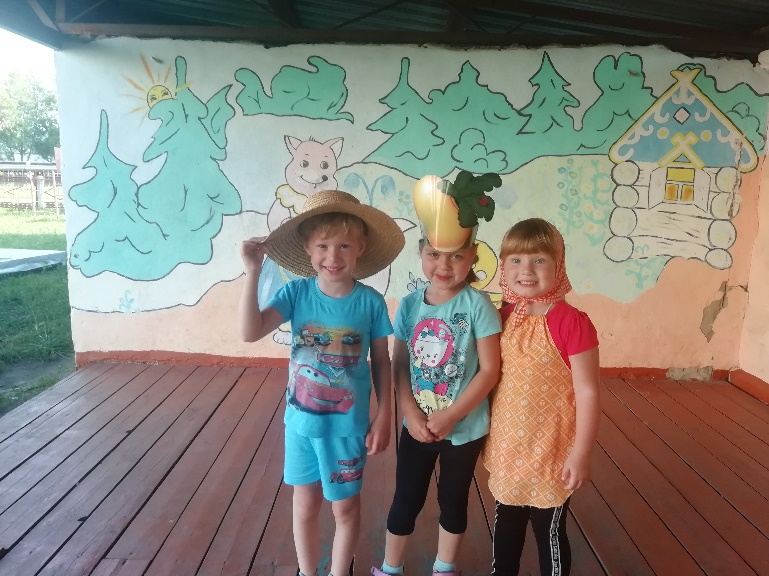 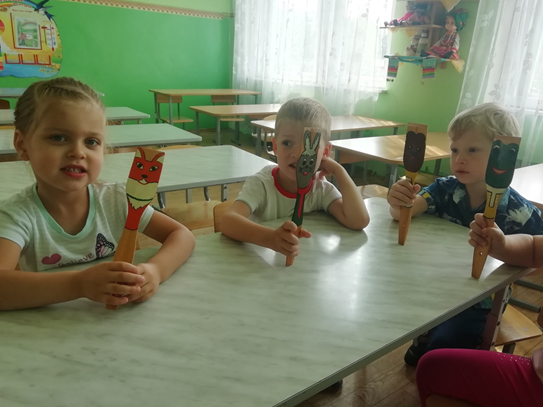 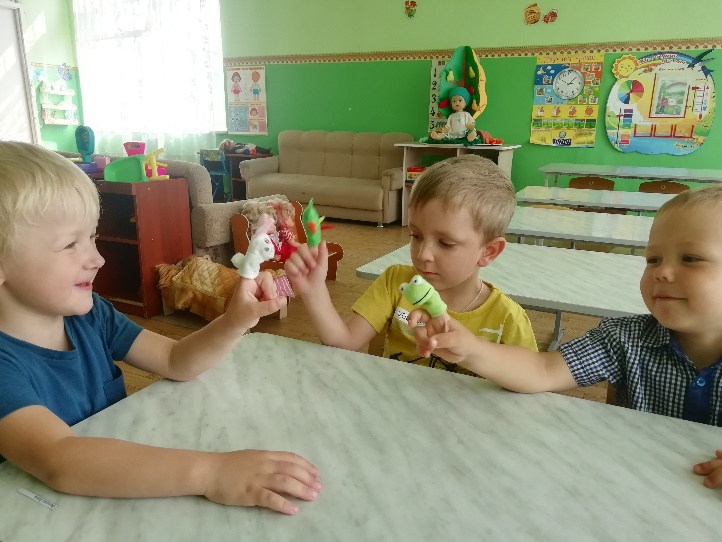 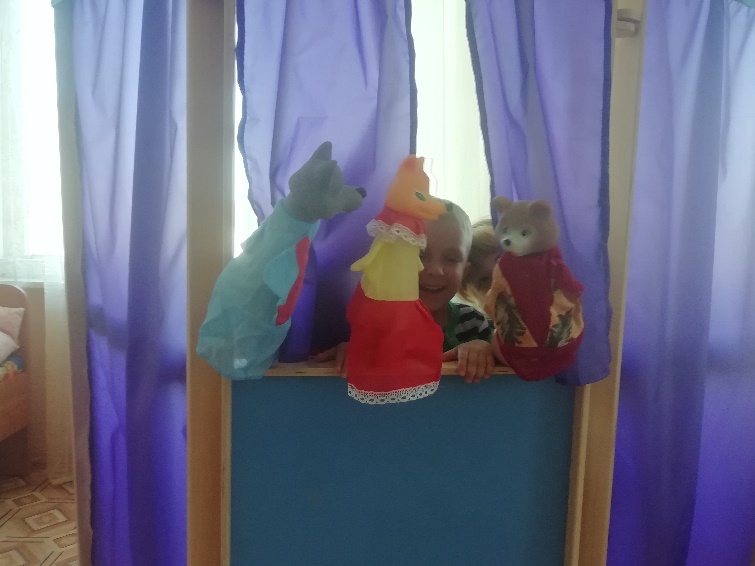 